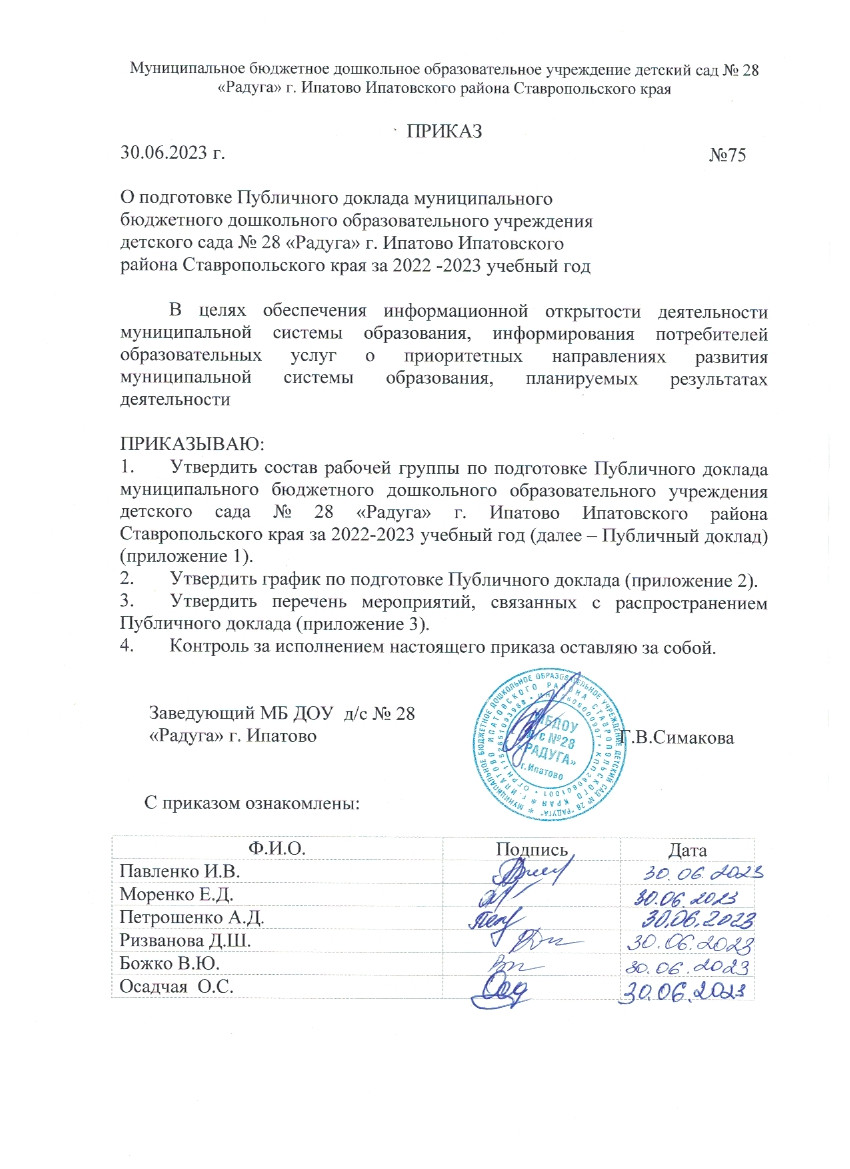 ПУБЛИЧНЫЙ ДОКЛАД МУНИЦИПАЛЬНОГО БЮДЖЕТНОГОДОШКОЛЬНОГО ОБРАЗОВАТЕЛЬНОГО УЧРЕЖДЕНИЯ ДЕТСКОГО САДА № 28 «РАДУГА» Г. ИПАТОВО ИПАТОВСКОГО РАЙОНА СТАВРОПОЛЬСКОГО КРАЯ ЗА 2022-2023 УЧЕБНЫЙ ГОД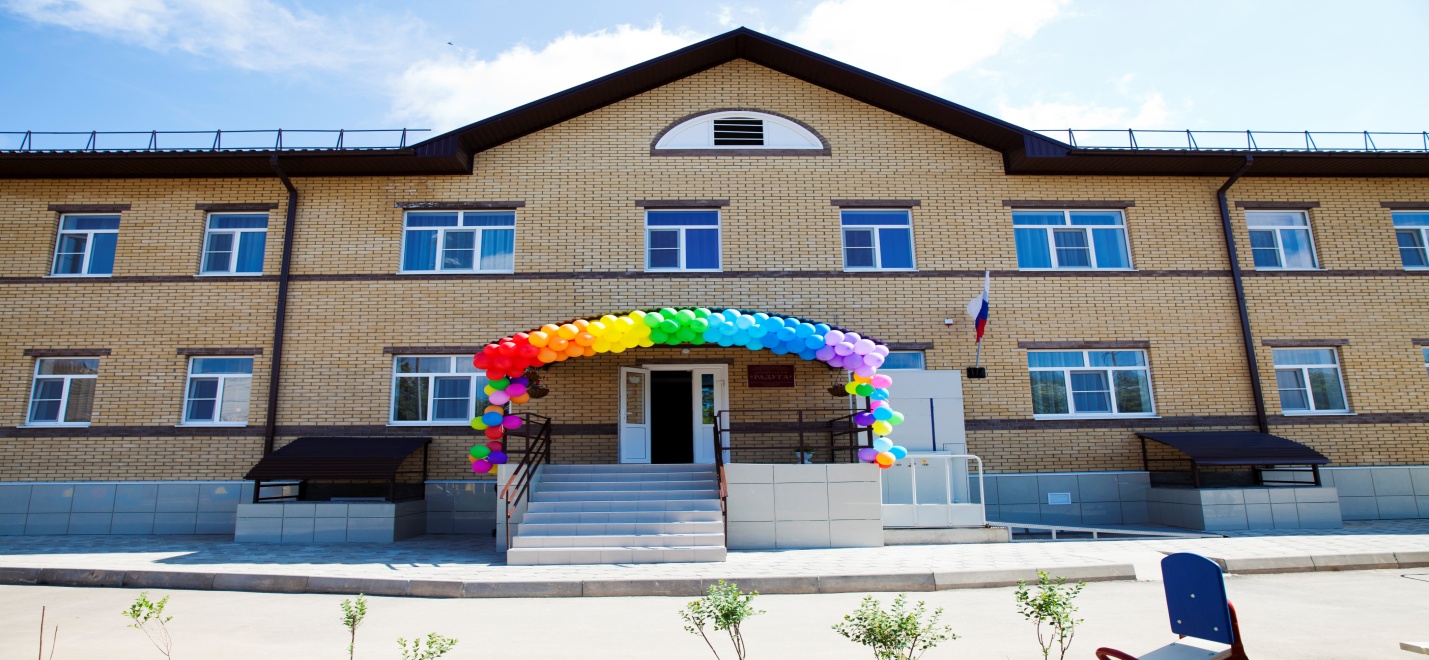 2023г.СОДЕРЖАНИЕ ВВЕДЕНИЕ 1. ОБЩИЕ ХАРАКТЕРИСТИКИ УЧРЕЖДЕНИЯ 1.1.Общая характеристика учреждения. 1.2. Состав воспитанников. 1.3.Структура управления ДОУ. 1.4. План развития и приоритетные задачи на 2022-2023 учебный год. 2. ОСОБЕННОСТИ ОБРАЗОВАТЕЛЬНОГО ПРОЦЕССА 2.1.Содержание обучения и воспитания детей (методики и педагогические программы). 2.2. Охрана и укрепление здоровья детей (развитие здоровьесберегающих технологий и среды в ДОУ, мероприятия и программы, направленные на укрепление здоровья детей). 2.3. Взаимодействие с социальными партнерами. 2.4.Основные формы работы с родителями (законными представителями) 3. УСЛОВИЯ ОСУЩЕСТВЛЕНИЯ ОБРАЗОВАТЕЛЬНОГО ПРОЦЕССА 3.1. Материально-техническая база, организация предметной образовательной среды и материальное оснащение. 3.2. Обеспечение безопасности жизни и деятельности ребенка в здании и на прилегающей к ДОУ территории. 3.3.Обеспечение медицинской поддержки.3.4. Качество и организация питания. 4. РЕЗУЛЬТАТЫ ДЕЯТЕЛЬНОСТИ ДОУ 5. КАДРОВЫЙ ПОТЕНЦИАЛ6. ФИНАНСОВЫЕ РЕСУРСЫ ДОУ И ИХ ИСПОЛЬЗОВАНИЕ  7. ЗАКЛЮЧЕНИЕ. ПЕРСПЕКТИВЫ И ПЛАНЫ РАЗВИТИЯ1.ОБЩАЯ ХАРАКТЕРИСТИКА УЧРЕЖДЕНИЯ1.1. Общая характеристика учрежденияМуниципальноебюджетноедошкольное образовательное учреждение детский сад № 28 «Радуга» г. Ипатово Ипатовского района Ставропольского краяСокращенное наименование: МБДОУ д/с № 28 «Радуга» г. Ипатово.Лицензия на право ведения образовательной деятельности серия 26 Л 01№ 0002404 регистрационный номер 6147 от 08.11.2018г.Юридический адрес: Ставропольский край, г. Ипатово, ул.Ленина , д.115, телефон 8(86542)5-82-04.Фактический адрес: Ставропольский край, г. Ипатово, ул. Ленина, д.115., телефон 8(86542)5-82-04.Ввод в действие ДОУ: июнь 2015 годПроектная мощность: 200человекРежим функционирования: 10 часов  30 минут (с 7.30 до 18.00)Режим питания: (завтрак, второй завтрак, обед, полдник, )Язык образования: русскийУчредители: администрация Ипатовского городского округа Ставропольского края  Сайт учреждения: https://28raduga.ru/Заведующий: Симакова Галина ВладимировнаЧасы приёма: понедельник – пятница 8.00-17.00Медицинская сестра: Ризванова Дилара ШамильевнаЧасы приёма: ежедневно 7.00 - 15.00 Старший воспитатель: Медяник Татьяна АнатольевнаУчитель - логопед: Моренко Елена ДмитриевнаЗаместитель заведующего по административно-хозяйственной части: Божко Виктория ЮрьевнаОдна из главных задач ДОО – обеспечение его квалифицированными специалистами, повышение профессионального мастерства педагогов. В дошкольной образовательной организации созданы оптимальные условия для профессионального роста педагогов, основанные на принципах плановости, доступности, наглядности, стабилизации и поисков методов и средств повышения педагогического мастерства.1.2. Состав воспитанниковВ учреждении работают 11 групп для дошкольников. Всего в детском саду – 199 воспитанников, возраст которых составляет от 1,5 до 7 лет. Средняя наполняемость групп -  18 детей.Организация учебно-воспитательного процесса, содержание образования, соблюдения прав воспитанников строится в соответствии с уставными документами и локально - нормативными актами:коллективный договор;правила внутреннего распорядка;положение о педагогическом совете;договор между ДОУ и родителями;другие локальные акты.Прием детей в образовательное учреждение осуществляется руководителем МБ ДОУ д/с № 28 «Радуга» г. Ипатово на основании путевки ООАИГО СК, заявления родителей и медицинских документов.1.3.Структура управления в ДОУКоллегиальными органами управления Учреждения являются:- Общее собрание работников Учреждения (далее - Общее собрание);- Педагогический совет Учреждения (далее — Педагогический совет);- Совет родителей.1.4. План развития и приоритетные задачи на 2022 -2023 учебный год	ОСОБЕННОСТИ ОБРАЗОВАТЕЛЬНОГО ПРОЦЕССА2.1.Содержание обучения и воспитания детейФундамент образовательного процесса составляет основная образовательная программа дошкольного образования МБДОУ д/с № 28 «Радуга» г. Ипатово, разработанная с учетом примерной общеобразовательной программы дошкольного образования «От рождения до школы» под редакцией Н.Е. Вераксы, М.А. Васильевой, Т.С. Комаровой (соответствует ФГОС ДО). Учителем – логопедом совместно с воспитателями также разработаны и индивидуальные образовательные маршруты для этих детей.В воспитательно-образовательном процессе педагогический коллектив ДОУ использует дополнительно парциальные  программы и технологии, они составляют вариативную часть основной образовательной  программы ДОУ,  которая сформирована участниками образовательных отношений: - программу музыкального воспитания детей дошкольного возраста «Ладушки» И. Каплуновой, И. Новоскольцевой; - авторскую программу «Региональная культура как средство патриотического воспитания детей дошкольного возраста» Р.М. Литвиновой;- парциальную образовательную программу дошкольного образования «Художественно-эстетическое развитие» программа «Цветные ладошки» И.А.Лыкова, от 2 до 7 лет.- программа физкультурно-оздоровительного развития детей, Т.И.Осокина «Обучение плаванию в детском саду» от 3до 7 лет.Программа «Волшебная сила растяжки»-Е.И. Збруев используется как дополнительное образование в форме кружковой работы по физическому развитию «Художественная гимнастика» для детей старшего дошкольного возраста.В ДОУ созданы условия для реализации основной образовательной программы ДО в соответствии с федеральным государственным образовательным стандартом дошкольного образования.Содержание основной образовательной программы выстроено в соответствии с принципами и подходами, обозначенными ФГОС ДО: развивающего обучения, научной обоснованности и практической применимости, полноты и достаточности, интеграции образовательных областей, комплексно-тематического подхода.В течение учебного года обучение детей строилось как увлекательная проблемно-игровая деятельность, обеспечивающая субъективную позицию ребенка и постоянный рост его самостоятельности и творчества.  Занятия проводились фронтально и по подгруппам, имели комплексно-интегрированный характер. Воспитательно-образовательный процесс строился на обязательной организации самостоятельной деятельности детей в течение дня. С этой целью в детском саду была создана предметно- развивающая среда. Все её компоненты обеспечивают условия для полноценного физического, эстетического, познавательного и социального развития детей. Образовательный процесс в ДОУ строился в соответствии с учебным и годовым планом, расписанием образовательной деятельности. Воспитатели обращали особое внимание на индивидуальное развитие и интересы воспитанников, в работе использовали наглядно-практические методы: наблюдения, экскурсии, элементарные опыты экспериментирование, игровые и проблемные ситуации, что соответствует программным требованиям обучения в детском саду. Анализ проведенных итоговых занятий в группах, беседы с детьми, опросы, результаты педагогической диагностики уровня усвоения детьми программного материала по основным  направлениям развития, результаты диагностики физического развития позволяют сделать оценку о состоянии воспитательно – образовательной работы в ДОУ.Реализация программы предполагает оценку индивидуального развития детей. Такая оценка проводилась педагогами в рамках  педагогической диагностики (оценки индивидуального развития дошкольников). Педагогическая диагностика проводилась в ходе наблюдений за активностью детей в спонтанной и специально организованной деятельности.        Инструментарий для педагогической диагностики  карты наблюдений детского развития, позволяющие фиксировать индивидуальную динамику и развития каждого ребенка в ходе:коммуникации со сверстниками и взрослыми;познавательной деятельности (развитие детских способностей, познавательной активности); проектной деятельности;художественной деятельности; физического развития.      Результаты педагогической диагностики использовались педагогами  исключительно для решения следующих образовательных задач:индивидуализации образования (в том числе поддержки ребенка, построения его образовательной траектории или профессиональной коррекции особенностей его  развития); оптимизации работы с группой детей. Результаты оценки освоения образовательной программы по направлениям развития и образовательным областям на конец 2022-2023 учебного года.Таблица показателей усвоения  программного материала Результаты мониторинга продвижения каждого ребенка в усвоении программного материала  в соответствии с их возрастными и индивидуальными особенностямиВ 2023 году из детского сада в школу уходят 34 ребенка. Они обладают адекватной самооценкой, сформированной мотивацией к школьному обучению, уверены в своих силах, не испытывают страха перед школой.Результаты	 педагогической	диагностики, наблюдений, бесед с детьми говорят о сформированных предпосылках к учебной деятельности у большинства детей – выпускников. Физическое развитие детей соответствует возрастным нормам. Все выпускники владеют универсальными предпосылками учебной деятельности: умениями работать по образцу, слушать взрослого и выполнять его инструкции.	Дети хотят идти в школу, понимают важность и необходимость учения. Социально – психологическая готовность детей находится на достаточном для успешного обучения в школе уровне. У детей развито положительное отношение к себе, другим людям, окружающему миру.Атмосфера в детских коллективах доброжелательная, позитивная.       Преобладают партнерские взаимоотношения и совместная деятельность детей. Конфликты между детьми,  если и возникают, то быстро и продуктивно разрешаются.   На протяжении года дети развивались согласно возрасту и по всем направлениям развития показали положительную динамику и высокие результаты.Атмосфера в детских коллективах доброжелательная, позитивная.       Преобладают партнерские взаимоотношения и совместная деятельность детей. Конфликты между детьми,  если и возникают, то быстро и продуктивно разрешаются.   На протяжении года дети развивались согласно возрасту и по всем направлениям развития показали положительную динамику и высокие результаты.Анализ коррекционно-развивающего направления учителя-логопедаВ 2022 - 2023 учебном году логопедическая деятельность осуществлялась по следующим направлениям: организационно-методическое, коррекционно-развивающее, консультативное.Организация деятельности:В период с 1 по 15 сентября 2022 года было проведено повторное логопедическое обследование в подготовительной («Ромашка») и старшей (Дельфинчик») группах и первичное логопедическое обследование детей в старшей (Бабочки») группе.Общее количество обследованных детей: 60 воспитанников.Подготовительная группа 19 человек. Обследованы все дети. Всего с нарушениями: 9 воспитанников (из них продолжили занятия 9 детей, из них ребёнок-инвалид-1 человек) Старшая группа 15 человек. Обследованы все дети. Всего с нарушениями: 9 воспитанников  (из них продолжили занятия 9 детей)Старшая группа 26 человек. Обследованы все дети. Всего с нарушениями: 16 воспитанников ( из них начали занятия 16 детейНа основании результатов углубленного логопедического обследования всех компонентов речи и согласия родителей, на логозанятия было зачислено следующее количество детей: 34 воспитанника (из них 1 ребенок-инвалид подготовительная группа). Всего занятия посещали 34 ребёнка.На каждого ребенка был составлен индивидуальный перспективный план коррекционного воздействия.Со всеми детьми проводились индивидуальные и подгрупповые занятия, направленные на коррекцию выявленных нарушений: звукопроизношения, развитие фонематического слуха, лексико-грамматического строя речи, обогащение словаря, развитие связной речи. 	С 16 по 30 мая 2023 года было проведено обследование речи детей, посещавших занятия логопеда.Общее количество обследованных детей: 34 воспитанника. Число детей с чистой речью: 16 воспитанников. Подготовительная группа 9 воспитанников из них 1 ребёнок инвалид ;- с чистой речью: 9 детей Старшая группа («Дельфинчик»)9 детей:- с чистой речью: 7 детей; - требуется продолжить занятия 2 воспитанникам: требуется постановка звуков, требуется автоматизация поставленных звуков в словосочетаниях, предложениях и речи;Старшая группа («Бабочки»)16детей :- с чистой речью: 0 детей; - требуется продолжить занятия 16 воспитанникам: требуется постановка  звуков, требуется автоматизация поставленных звуков в словосочетаниях, предложениях и речи;Дополнительные образовательные и иные услугиВ отчетном периоде воспитанники  подготовительной группы получали дополнительные бесплатные образовательные услуги по направлению «Физическое  развитие». Кружковую работу вел инструктор по физической культуре Башкатова А.Ю. На протяжении учебного года было проведено 50 занятий. Все занятия были проведены согласно программе дополнительного образования в полном объеме. Занятия проводились в игровой занимательной форме, с использованием спортивного оборудования, фонотеки, художественной литературы, дидактических игр, художественной гимнастики, соревнований . В процессе посещения занятий, дошкольники приобретали практические навыки.В перспективе планируется продолжить вести работу в данном направлении, использовать в совместной и самостоятельной деятельности дидактические игры, игры на развитие творческого воображения, наблюдения, различные методы и приемы по развитию у детей художественно творческих способностей, а так же проводить индивидуальную работу с детьми. 2.2. Охрана и укрепление здоровья детейГлавной целью охраны жизни и здоровья детей в детском саду является создание и обеспечение здоровых и безопасных условий, сохранение жизни и здоровья воспитанников в процессе воспитания и организованного отдыха.	В нашем ДОУ создана комплексная система физкультурно-оздоровительной работы, которая включает в себя: создание условий для двигательной активности, систему закаливания, организацию рационального питания. 	Медицинское обслуживание детей осуществляется медицинской сестрой. Медицинский кабинет имеет необходимое оборудование. Мониторинг состояния здоровья детей позволяет выбрать наиболее эффективные оздоровительные и профилактические мероприятия, с учетом состояние здоровья и индивидуально- возрастных особенностей детей.Система медицинской поддержки здоровья ребенка:- Ежегодный мониторинг групп здоровья детей; - Анализ заболеваемости и выполнения дней функционирования ДОУ; -Использование фитонцидных свойств чеснока и лука для очищения воздуха;- Закаливающие процедуры;-Воздушные ванны (облегченная одежда); -Прогулки и различные виды деятельности детей на свежем воздухе;-Витаминизация пищи. ДОУ проводит работу по обеспечению высокого уровня реального здоровья воспитанников детского сада и воспитание образовательной культуры как совокупности осознанного отношения ребенка к здоровью и жизни человека. Воспитательно-образовательный процесс в ДОУ направлен на получение знаний воспитанниками о здоровье и умении оберегать, поддерживать и охранять его, что позволяет дошкольнику самостоятельно и эффективно решать задачи здорового образа жизни и безопасного поведения, задачи, связанные с оказанием элементарной медицинской, психологической самопомощи и помощи другому.Пропаганда здорового образа жизни в работе с родителями: - Буклеты и памятки по укреплению здоровья дошкольника; - Информационные стенды для родителей в каждой группе детского сада «Медицинские рекомендации»; - Консультации, семинары-практикумы, тренинги; - Участие семей в физкультурных досугах и спортивных мероприятиях ДОУ. Формы работы по здоровьесбережению детей с педагогами: - инструктажи сотрудников по охране жизни и здоровья детей, - проведение консультаций, семинаров. -проведение педсоветов, круглых столов. 2.3. Взаимодействие с социальными партнерамиПродолжить работу по взаимодействию ДОУ с органами местного самоуправления (отдел образования администрации ИГО СК) и учреждениями здравоохранения, направленную на качественное выполнение социального заказа.С целью обогащения содержания деятельности ДОУ осуществлять взаимодействие с учреждениями культуры и общественными организациями.Осуществлять преемственность дошкольного и начального школьного образования путем сотрудничества с СОШ № 1,6, 14,22.Создать условия для формирования у родителей потребности в компетентных образовательных услугах для своих детей.Создать единый социокультурный контекст воспитания и обучения в ДОУ и семье.Эффективно использовать нетрадиционные модели взаимодействия с семьей. 2.4. Основные формы работы с родителями Одним из основных условий реализации программы ДОУ является сотрудничество педагогов с семьёй: дети, воспитатели и родители – главные участники педагогического процесса, сделать родителей активными участниками педагогического процесса, оказав им помощь в реализации ответственности за воспитание и обучение детей. Формы работы: • Социологический опрос (анкетирование); • Психолого-педагогическое просвещение родителей с целью повышения их педагогической культуры (беседы, консультации, пропаганда литературы по педагогической тематике, тематические родительские собрания); • Информационно-наглядная (обновление родительских уголков, выставки совместного творчества родителей и детей, выставки детских рисунков); • Досуговая деятельность (участие в досуговых мероприятиях, помощь в оформлении зала при проведении выпускного утренника);• Участие родителей (законных представителей) в жюри конкурсов ДОУ среди воспитанников и педагогов ДОУ.УСЛОВИЯ ОСУЩЕСТВЛЕНИЯ ОБРАЗОВАТЕЛЬНОГО ПРОЦЕССА3.1. Материально-техническая база, организация предметной образовательной среды и материальное оснащениеЗдания детского сада построены в 2015 году мощностью на 200 мест. Автономное  отопление, водоснабжение, сантехническое оборудование в удовлетворенном состоянии. Развивающая предметная среда ДОУ оборудована с учётом возрастных особенностей детей. В каждой возрастной группе созданы центры развития детей по разным направлениям деятельности: познавательной, художественной, театрализованной, двигательной. За последних 2 учебных года закуплены игрушки и методическая литература в соответствии с Федеральным государственным образовательным стандартом дошкольного образования. Учебно-методическая оснащенность детского сада позволяет проводить воспитательно-образовательную работу с дошкольниками на высоком и среднем уровне.               В ДОУ имеются:               -кабинет заведующего;               -кабинет старшего воспитателя;- кабинет учителя – логопеда; -кабинет педагога-психолога; -кабинет заместителя  заведующего по АХР;- медицинский кабинет; -процедурный кабинет; -изолятор;- групповые ячейки: раздевальные, спальные, игровые комнаты с учетом возрастных особенностей детей;- игровые и спортивные участки;- музыкальный зал;-спортивный зал;- костюмерная;-гардеробная(2);- пищеблок;- прачечная;-бассейн.У каждой возрастной группы оборудован отдельный прогулочный участок, на которых установлены теневые  для игр детей. На территории ДОУ совместными усилиями сотрудников, родителей и воспитанников разбиты цветники для наблюдений за природой.3.2. Обеспечение безопасности жизни и деятельности ребенка в здании и на прилегающей к ДОУ территорииВ детском саду установлена кнопка тревожной сигнализации, камеры видеонаблюдения;Разработан паспорт антитеррористической защищенности ДОУ;Введен режим контроля посетителей с отметкой в журнале посещений;Ведется журнал приема и сдачи дежурства; Разработан и утвержден график дежурства сотрудников ДОУ у центрального входа в здание детского сада;Осуществляется ежедневный обход территории и осмотр помещений, лестничных клеток в целях обнаружения посторонних и подозрительных предметов;Проводится тщательная проверка поступающего на территорию ДОУ имущества, оборудования, питания;Территория ДОУ имеет ограждение согласно «Инструкции по организации защиты образовательных учреждений от террористических угроз и других посягательств». Ограждение исключает случайный въезд транспорта на территорию детского сада, минуя официальные места. Место въезда на территорию ДОУ оборудовано воротами.Установлено уличное освещение по периметру здания, вся территория освещена в ночное время; Не допускается парковка постороннего автотранспорта на территории детского сада и в непосредственной близости от Учреждения;Проводятся занятия учебно - тренировочной эвакуации детей и персонала по отработке порядка действий при угрозе возникновения ЧС;Воспитатели перед приемом детей в детский сад проводят осмотр участков, групповых помещений, не оставляют детей без присмотра;Ответственный за пожарную безопасность систематически проводит проверку первичных средств пожаротушения и пожарной сигнализации; Проводятся инструктажи, беседы с работниками и воспитанниками и их родителями по безопасному поведению в период проведения массовых праздничных мероприятий;Составлены графики дежурств ответственных лиц в праздничные и выходные дни;До сведения всех членов коллектива доведены номера телефонов экстренной помощи, номера размещены на видном месте.В рамках реализации комплекса мер, направленных на противодействие идеологии терроризма, экстремизма, межнациональных отношений в ДОУ проводится воспитательно -  образовательная работа с детьми  в соответствии с их возрастными особенностями. Мероприятия по основам безопасности жизни детей включают в себя занятия, беседы, презентации, чтение художественной литературы, рассматривание иллюстраций, сюжетные игры, театрализованные представления и др.3.3.Обеспечение медицинской поддержкиМедицинское обслуживание детей осуществляет медицинская сестра ГБУЗ СК «Ипатовская РБ» Ризванова Дилара Шамильевна на основании Договора.В МБДОУ д/с № 28 «Радуга» г. Ипатово имеется медицинский кабинет, процедурный кабинет , изолятор.  Осуществляется контроль, за здоровьем и физическим развитием воспитанников как медицинским сестрой, так и узкими специалистами ЦРБ. 	 Оснащение помещений соответствует санитарно-эпидемиологическим требованиям к устройству, содержанию и организации режима работы дошкольных образовательных организаций.Совместные усилия специалистов, медиков, педагогов дали положительную динамику в оздоровлении детей. Благодаря систематической работе намечается тенденция к снижению числа некоторых видов заболеваний. В целом заболеваемость в ДОУ выглядит следующим образом:Число случаев заболевания детей в ДОУ в 2022 г.Число случаев заболевания детей в ДОУ в первом полугодии 2023 г.Сравнительный анализ состояния здоровья детей за 2022-2023 г.г.3.4. Качество и организация питанияВ МБДОУ д/с № 28 «Радуга» г. Ипатово на основании договоров и заявок на поставку необходимого количества, продукты питания поставляют:ИП Назаренко, ИП Кухарь, ОАО «Сыродел», АО СП «Октябрьское», ООО ОПТ «Экоресурс».ДОУ обеспечивает гарантированное сбалансированное питание детей в соответствии с их возрастом и временем пребывания в ДОУ по утвержденным нормам, согласно действующего законодательства. Ответственность за организацию питания детей возложена на руководителя учреждения.Питание детей осуществляется в соответствии с примерным десятидневным меню, повторы блюд исключены; установлено трехразовое питание. В ежедневный рацион входят овощи, молочные продукты, соки. Контроль за качеством питания, разнообразием, витаминизацией блюд, закладкой продуктов питания, кулинарной обработкой, выходом блюд, вкусовыми качествами пищи, санитарным состоянием пищеблока, правильностью хранения, соблюдения сроков реализации продуктов возлагается на шеф  повара ДОУ – Насыпайко Анну Викторовну, заведующего завскладом Марковскую Светлану Николаевну.4. РЕЗУЛЬТАТЫ ДЕЯТЕЛЬНОСТИ ДОУВ течение года в ДОУ велась работа по организации и проведению выставок и конкурсов. Все педагоги и большинство родителей активно включались в эту работу как внутри детского сада, так и в рамках района и края:Приняли участие в мероприятиях Всероссийского уровня (воспитатели и дети):2. Приняли участие в мероприятиях Всероссийского уровня (воспитатели и дети):3.Приняли участие в мероприятиях краевого уровня (воспитатели и дети):4 .Приняли участие в мероприятиях муниципального уровня (сотрудники и дети):Участие педагогов и воспитанников в конкурсах в 2023 годуПриняли участие в следующих акциях: «Своих не бросаем»; «Zарядка  на Ставрополье»; «Посылка солдату»; (декабрь 2022г, апрель-2023г)«Сбор гуманитарной помощи беженцам»; «Рисуем Победу -2023г»; «Голос Победы»; «Окно Победы»; «Читающая Армия правнуков Победы».Пристальное внимание в течение учебного года уделялось профилактике дорожного травматизма детей. Был разработан и реализован ряд тематических мероприятий, рассмотрены вопросы по ОБЖ детей дома и в детском саду (ПДД, пожарная безопасность, один дома):Профилактическое мероприятие «Безопасность детей обязанность взрослых»: акции  по безопасности дорожного движения с участием родителей: «Возьми ребенка за руку», «Везу ребенка правильно», «Вижу и говорю спасибо» (сентябрь, 2022г.). «Родительский патруль»  с целью контроля за соблюдением ПДД  несовершеннолетними, правил перевозки детей автотранспортом, наличие у детей световозвращающих элементов (октябрь2022г,май 2023г г.).. «Моя мама-автоледи» (март 2023г)., «Засветись» (апрель 2023г).Физкультурное развлечение по ПДД в старшей группе (сентябрь, 2022г.)Развлечение «Юные пешеходы» в подготовительной группе (ноябрь, 2022г.);-Проведение общих и групповых родительских собраний:	 «О безопасности на дорогах», «Правила дорожного движения для детей и взрослых», «Научите ребенка правильно вести себя на дорогах» (сентябрь – ноябрь, февраль 2022-2023гг.).-Выставка детских рисунков «Безопасная дорога» (ноябрь 2023г).«Неделя безопасности» (февраль 2023г.). «За безопасную перевозку детей» акция, проведенная вместе с родительским патрулем (февраль 2023г.).НОД «Дорожные знаки», «Светофор», «Автомобиль» (февраль 2023г.).Участие в месячнике безопасности труда в Ипатовском ГО: проверка детских игровых площадок на предмет их травмоопасности, проведение с детьми старшего и среднего возраста мероприятий по вопросам техники безопасности на занятиях по лепке, аппликации, физкультурных занятиях, прогулке (апрель 2023г).Профилактическое мероприятие с сотрудником Госавтоинспекции по Ипатовскому городскому округу с воспитанниками ДОУ.Работа проводилась качественно и в полном объеме.Информация СМИ о деятельности детского сада Информация о деятельности периодически публикуется в районной газете «Степные Зори», на официальном сайте  ДОУ : https://28raduga.ru/. В социальных сетях: вк- https://vk.com/public218967808 одноклассники https://ok.ru/profile/585423152599                    5. КАДРОВЫЙ ПОТЕНЦИАЛОдна из главных задач ДОУ – обеспечение его квалифицированными специалистами, повышение профессионального мастерства педагогов. В дошкольной образовательной организации созданы оптимальные условия для профессионального роста педагогов, основанные на принципах плановости, доступности, наглядности, стабилизации и поисков методов и средств повышения педагогического мастерства.В течение года, в детском саду работало 13 педагогических работников. Из них с высшей квалификационной категорией – 4 человека; первая категория –6 человек; 3 педагога– без категории. Высшее образование – 5 человек, среднее -специальное – 8 человек. В 2022-2023 учебном году педагоги прослушали семинары, вебинары на темы дошкольного образования и воспитания.У каждого педагога ДОУ имеется «Портфолио», где накапливаются материалы, иллюстрирующие индивидуальные достижения.В течение  года педагоги провели открытые просмотры образовательной деятельности: «Путешествие в  «Страну красивой речи»», «Кукла Аня в гостях у детей», спортивный праздник «путешествие за здоровьем», «В поисках сокровищ» (плавание), «Мы к школе готовы», «Курочка с цыплятами в гостях у ребят», «Путешествие в весенний лес», «Волшебный сундучок», « В поисках клада», «Кошечка-путешественница», «В гостях у сказки», « Весёлые зверята», «в гостях у нотки».            Темы самообразования педагогов 2022-2023ггВ соответствии с годовым планом были проведены следующие формы педагогической работы:Педагогические советы: «Современные подходы организации работы по нравственно-патриотическому воспитанию дошкольников в условиях ФГОС ДО», «Формирование основ здорового образа жизни и безопасности детей».Семинары: «Использование игровых технологий в развитии детей дошкольного возраста». «Инновационные технологии речевого развития дошкольников»Семинары-практикумы: «Методы проектной деятельности в детском саду».Консультации: «Роль воспитателя в организации самостоятельной музыкальной деятельности», «Профессионализм и компетентность педагога как ресурс развития современного образования», «Влияние продуктивной деятельности на развитие личности», «Формирование гражданской позиции у дошкольников через организацию предметно-развивающей среды в соответствии с ФГОС.»                                            - Использованы следующие виды контроля: Оперативный (итоги работы по формированию у малышей любознательности, экспериментированию и речевому общению; работа педагогов по формированию у детей знаний о правилах дорожного движения, пожарной безопасности; сформированность навыков и умений самообслуживания у детей младшего и среднего возраста; подготовка воспитателя к занятиям; система работы с детьми и родителями; система работы с детьми в преддверии Новогоднего праздника, 8 Марта; подготовка и проведение утренней гимнастики и гимнастики после сна.)Тематический – «Организация воспитательно-образовательной работы по нравственно-патриотическому воспитанию детей в ДОУ; «Организация театрализованной деятельности в ДОУ». По итогам тематического контроля воспитатели использовали различные формы организации (прогулки, экскурсии, занятия, игры, трудовые и др. процессы);  разнообразные методы и приемы (словесные, наглядные, личный пример, практические). Организация и эффективность работы соответствовала требованиям реализуемой программы. Наблюдался хороший профессиональный уровень педагогов. По итогам тематического контроля воспитатели использовали различные формы организации деятельности (прогулки, экскурсии, занятия, игры, трудовые и др. процессы); разнообразные методы и приемы (словесные, наглядные, личный пример, практические). Организация и эффективность работы соответствовала требованиям реализуемой программы. Наблюдался хороший профессиональный уровень педагогов.Таким образом, в 2023-2024 учебном году необходимо продолжать поддерживать профессиональное развитие педагогов через разнообразные формы: трансляции педагогического опыта на педсоветах, методических объединениях района, города, участия в конкурсах, курсовую переподготовку, аттестацию, защиту образовательного проекта, вебинары, семинары, тематические недели, портфолио и т.д.6. ФИНАНСОВЫЕ РУСУРСЫ ДОУ И ИХ ИСПОЛЬЗОВАНИЕБюджетное финансирование: в отчетном году главными источниками финансирования детского сада являются средства краевого и местного бюджетов, внебюджетные средства.Распределение средств бюджета детского сада производится в рамках плана ПХВД и дополнительных соглашений к нему.Наличие фонда поддержки детского сада, объем средств фонда, структура доходов и расходов фонда: фонда поддержки у детского сада нет.За счет средств из бюджета Ставропольского края, муниципального бюджета и поступившие от родителей за содержание ребенка в ДОУ за 2022-2023 учебный годА также в отчетном периоде были приобретены моющие и дезинфицирующие средства.Наличие и стоимость дополнительных платных услуг: в отчетном периоде детский сад не предоставлял дополнительных платных услуг.Льготы для отдельных категорий воспитанников и условия их получения: компенсация родительской платы, взимаемой за присмотр и уход, установлена постановлением администрации Ипатовского муниципального района Ставропольского края от 06.03.2020 г. № 334 «О регулировании платы, взимаемой с родителей (законных представителей) за присмотр и уход за детьми, осваивающими образовательные программы дошкольного образования в муниципальных дошкольных образовательных организациях Ипатовского городского округа Ставропольского края, реализующих образовательные программы дошкольного образования».Статья 3 п.1. за присмотр и уход за:детьми – инвалидами;детьми с ОВЗ;детьми-сиротами;детьми оставшимися без попечения родителей;детьми с туберкулезной интоксикациейЛьготы по родительской плате за присмотр и уход за детьми в ДОУ - 100 %.	В соответствии с федеральными законами от 29 декабря 2012 г. № 273- ФЗ «Об образовании в Российской Федерации», от 06 октября 2003 г. № 131- ФЗ «Об общих принципах организации местного самоуправления в Российской Федерации, Законом Ставропольского края от 30 июля 2013 г. № 72-кз «Об образовании», постановлениями Правительства Ставропольского края от 17 апреля 2015 г. № 167-п «Об определении среднего размера и максимального размера платы, взимаемой с родителей (законных представителей)   за   присмотр   и	уход   за   детьми,   осваивающими образовательные программы дошкольного образования в государственных образовательных организациях Ставропольского края и муниципальных образовательных организациях муниципальных образований Ставропольского края», в соответствии с постановлением администрации  Ипатовского городского округа Ставропольского края от 15 декабря 2022 г. № 1906 «Об установлении на 2023 год максимального размера платы, взимаемой с родителей (законных представителей)	за присмотр и уход за детьми, осваивающими образовательные программы дошкольного образования в муниципальных дошкольных образовательных учреждениях Ипатовского городского округа Ставропольского края». установлен размер родительской платы за присмотр и уход за детьми, осваивающими образовательные программы дошкольного образования в группах полного дня в размере 1468,00 руб. в месяц на одного ребенка.Родителям предоставляется компенсация части родительской платы за содержание ребенка из расчета:20% размера родительской платы на первого ребенка;50% размера родительской платы на второго ребенка;70% размера родительской платы на третьего и последующих детей.VII. ЗАКЛЮЧЕНИЕ. ПЕРСПЕКТИВЫ И ПЛАНЫ РАЗВИТИЯ         Результаты мониторинга показывают, что в детском саду созданы необходимые условия для благоприятного психологического, эмоционального развития детей. Результаты анализа социально-нормативных возрастных характеристик и достижений детей показывают, что воспитанники осваивают ООП ДО детского сада в 100% объеме.Детский сад имеет квалифицированные кадры и материально-техническую базу, необходимую для дальнейшего успешного развития. В коллективе отмечается стремление к самообразованию, повышению профессионального уровня, к сотрудничеству с родителями. В основном родители удовлетворены качеством образовательных услуг, предоставляемых детским садом, кадровым составом, материально-техническим оснащением.Планируемая цель работы учреждения на 2023-2024 учебный год:- Сохранение и укрепление здоровья детей, их физического развития через совместную деятельность с семьями в контексте ФГОС ДО.- Продолжать внедрять инновационные интерактивные методы работы с воспитанниками в области экологического воспитания.- Повышение уровня профессиональной компетентности педагогов по обновлению и реализации содержания образовательной области «Социально – коммуникативное развитие» в условиях внедрения ФГОС.ГруппаВозраст детейВид группыКол-во детей«Капельки» 1 Группа раннего возраста – от 2 до 3лет общеразвивающей направленности16 «Гномик»1 Группа раннего возраста – от 2 до 3летобщеразвивающей направленности17«Сказка»Младшая группа– от 3 до 4летобщеразвивающей направленности16«Пчёлка»Младшая группа– от 3 до 4летобщеразвивающей направленности17«Смешарики»Младшая группа– от 3 до 4летобщеразвивающей направленности21«Рябинка»Средняя группа от 4до 5летобщеразвивающей направленности26«Звёздочка»Средняя группа от 4до 5летобщеразвивающей направленности26«Солнышко»Старшая группа от 5до 6 летобщеразвивающей направленности13«Дельфинчик»Старшая группа от 5до 6 летобщеразвивающей направленности15«Бабочки»Старшая группа от 5до 6 летобщеразвивающей направленности13«Ромашка»Подготовительная группа от 6 до 7 летобщеразвивающей направленности19Цель работы учреждения на 2022-2023 учебный год: Построение работы ДОУ в соответствии с ФГОС, создание благоприятных условий для полноценного проживания ребенком дошкольного детства, формирования основ базовой культуры личности, всестороннее развитие психических и физических качеств в соответствии с возрастными и индивидуальными особенностями, подготовка ребенка к жизни в современном обществе.Задачи.1.Сохранение и укрепление физического и психического здоровья детей, используя современные образовательные технологии (в условиях риска распространения коронавирусной инфекции).2.Современные подходы организации работы по нравственно-патриотическому воспитанию дошкольников в условиях ФГОС ДО.3.Развитие творческих способностей у детей дошкольного возраста через театрализованную деятельность.4. Совершенствовать приёмы и методы по развитию самостоятельности, инициативы, творческой активности детей через сюжетно-ролевую игру.возрастные группыРечевое развитиеСоциально –коммуникативное развитиеПознавательное развитиеХудожественно-эстетическое развитиеХудожественно-эстетическое развитиеХудожественно-эстетическое развитиеХудожественно-эстетическое развитиеФизическое развитиевозрастные группыРечевое развитиеСоциально –коммуникативное развитиеПознавательное развитиерисованиеаппликациялепкамузыкаФизическое развитиемладшая группа «Сказка»55%63%70%40%51%57%69%73%младшая группа «Пчелка»62%71%74%77%70%69%78%85%младшая группа «Смешарики»93%80%87%80%75%86%79%92%средняя группа«Рябинка»80%83%71%43%56%73%81%83%средняя группа«Звездочка»92%98%99%88%63%79%83%97%старшая группа«Солнышко»70%67%72%65%50%60%80%80%старшая группа «Дельфинчик»48%57%61%66%33%44%59%64%старшая группа «Бабочки»79%95%93%60%58%51%77%63%Подготовительная группа «Ромашка»64%70%69%51%62%70%80%70%ИТОГО80%85,5%87%71%64%73%85%88Результаты диагностики: начало года (34ребенка)конец года (34 ребенка)Высокий уровень –7 детей (21%)Высокий уровень – 14детей (41%)Средний уровень – 19 детей   (56%)Средний уровень – 19детей 56%)Низкий уровень-8 детей  (23%)Низкий уровень-1 ребёнок (3%)Чистая речьДислалияДислалия ОНР – IIIДислалия ОНР – IVСтертая форма дизартрииОНР – IIIСтертая форма дизартрии ОНР – III1009000Чистая речьДислалияДислалия ОНР – IIIДислалия ОНР – IVСтертая форма дизартрииОНР – IIIСтертая форма дизартрии ОНР – III609000Чистая речьДислалияДислалия ОНР – IIIДислалия ОНР – IVСтертая форма дизартрииОНР – IIIСтертая форма дизартрии ОНР – III10016000Созданные медико-социальные условия пребывания детей позволяют реализовывать основную общеобразовательную программу дошкольного образования, обеспечить комфортные условия пребывания и режим жизнеобеспечения ДОУ. В ДОУ соблюдаются требования СанПин 2.4.3648-20, состояние зданий и помещений в удовлетворительном состоянии. №НаименованиеКоличество1ОРВИ309ч(3045)2Пневмония4ч(55)3Ангина5ч(35)4Бронхит17(279)5Covid-1913(187)6Кожные заболевания4(20)7Прочие: В.оспа 	ФНП	ОКИ               Фарингит, ларингит, трахеит, острый отит24(214)10(74)4(19)512(1870)Итого881(5798)Количество дней пропущенных по болезниКоличество дней пропущенных по болезни5798Средняя численность детей  Средняя численность детей  199Пропущено дней по болезни на одного ребенкаПропущено дней по болезни на одного ребенка29, 1№НаименованиеКоличество1ОРВИ114(1015)2Пневмония2(27)3Ангина4(45)4Кожные заболевания5(35)5Бронхит18(181)6Covid-193(20)7Прочие: перелом	Отит	В.оспа               Скарлатина                Стоматит               Фарингит, ларингит, трахеит3(42)5(100)2(20)5(82)3(22)200(1210)Итого364(2798)Количество дней пропущенных по болезниКоличество дней пропущенных по болезни2798Средняя численность детей  Средняя численность детей  199Пропущено дней по болезни на одного ребенкаПропущено дней по болезни на одного ребенка14, 1ПоказателиПоказатели2022 г.2023г.(1 полугод)ПоказателиКол-воКол-воОбщий показатель заболеваемости5798на 1 реб. – 29,12798на 1 реб. – 14,1Название мероприятияСроки участияКоличество участниковРезультатМеждународная интернет- олимпиада «Солнечный свет» по логопедии «Раз словечко, два словечко»сентябрь 2022г.11 местоМеждународный педагогический конкурс «Образовательный ресурс»октябрь 2022г. 1 (воспитатель)2 местоМеждународный конкурс осенних поделок «Волшебный сундучок осени»октябрь 2022г.21 место -1 чел.2 место-1 чел.Международная интернет- олимпиада «Солнечный свет» по правилам дорожного движения для дошкольников и начальных классовоктябрь 2022г.11 местоМеждународная интернет- олимпиада «Солнечный свет» по математике для дошкольников октябрь 2022г.11 местоМеждународная интернет- олимпиада «Солнечный свет» по сказке «Зайкина избушка»октябрь 2022г.11 местоМеждународная интернет- олимпиада «Солнечный свет» по логопедии «Раз словечко, два словечко»октябрь 2022г.11 местоМеждународный конкурс публикаций «Золотой пост»декабрь 2022г.1 (воспитатель)1 местоНазвание мероприятияСроки участияКоличество участниковРезультатВсероссийский конкурс детских рисунков «Путешествие в страну Знаний»сентябрь 2022г.41 место – 4 чел.Всероссийский конкурс осенних поделок «Волшебный сундучок осени»октябрь 2022г.121 место -9 чел.2 место – 3 чел.Всероссийский конкурс декоративно- прикладного творчества «Фестиваль осенних поделок»октябрь 2022г.71 место -7 чел.Интернет олимпиада «Солнечный свет» по логопедииоктябрь 2022г.1 (учитель-логопед)1 место Интернет олимпиада «Солнечный свет»  «Правила вежливости»октябрь 2022г.1 1 место Интернет олимпиада «Солнечный свет» по русскому языку для дошкольниковоктябрь 2022г.1 1 место Интернет олимпиада «Солнечный свет» по математике для дошкольниковоктябрь 2022г.1 1 место Всероссийский конкурс «Безопасная среда»октябрь 2022г.1 1 место Всероссийский конкурс «Декоративно-прикладное творчество»октябрь 2022г.1 1 место Всероссийский конкурс детских рисунков «Подари улыбку папе»октябрь 2022г.2 1 место – 2 чел.Всероссийский конкурс для дошкольников «Пусть всегда будет мама!»октябрь 2022г.1 1 место Всероссийский конкурс «Альманах логопеда» Блиц-олимпиада: «В мире звуков и букв»ноябрь 2022 г.1 1 местоВсероссийский конкурс детских рисунков «Мамино тепло»ноябрь 2022 г.6 1 место – 6 чел.Всероссийский конкурс детских рисунков «Зима в окно стучится»декабрь 2022 г.3 1 место – 3чел.Всероссийский конкурс детских рисунков «Зимний спорт»декабрь 2022 г.3 1 место – 3чел.Всероссийский конкурс детских рисунков «Мой любимый  медведь»декабрь  2022 г.7 1 место – 7 чел.Всероссийский творческий конкурс для детей «Талант Педагога»декабрь  2022 г.1 1 место Дошколяндия. Творческие конкурсы для детей и педагоговдекабрь  2022 г.1 (инструктор)1 место Всероссийский ежемесячный конкурсдекабрь  2022 г.1 (инструктор)(2 работы)1 место Название мероприятияСроки участияКоличество участниковРезультатВсероссийский конкурс. Краевой этап: «Эколята-  молодые защитники природы»октябрь 2022г.3 (воспитатель)Сертификат V региональный открытый конкурс хореографического, вокального и театрального творчества «Талантливое детство» г. Георгиевскоктябрь 2022г.141 место – 6 чел.2 место – 8 челV региональный открытый дистанционный конкурс для детей и педагогов г. Георгиевскноябрь – декабрь 2022г.2 (воспитатель)(4 работы)1 место- 2 чел.2 место – 1чел.3 место -1 чел.Название мероприятияСроки участияКоличество участниковРезультатМуниципальный этап Всероссийского конкурса творческих, проектных и исследовательских работ учащихся «#ВместеЯрче» 2022 года в Ипатовском городском округе Ставропольского краяоктябрь 2022г.3 2 место- 1 чел.3 место-2 чел.№ п/пНаименование конкурсасрокиколичествоРезультат1Всероссийский конкурс детских творческих работ «Забавный Пингвин»январь2023г.3 чел.№ 8 «Звездочка»КураторЗубова Ю. С.1 место2Международный конкурс для детей и педагогов «Время знаний»январь2023г.Сапрыкина О. Н.1 место3Всероссийский фестиваль «Веселые ладошки»январь2023г.Беседина О. С.1 место4Всероссийский конкурс талантов «Зимушка-зима» номинация «Зимние забавы»январь2023г.1 чел№ 7 «Дельфинчик»кураторАлиева Г. Р.3 место5Всероссийский конкурс творческих работ, выполненных с использованием материалов для лепки «День рождения Снеговика»январь2023г.11 чел.№ 8 «Звездочка»КураторЗубова Ю. С.1 место6Всероссийский конкурс детского творчества «Жил да был снеговичок» номинация «Поделка»январь2023г.младшая группа № 11 «Смешарики»Куратор Беседина О. С.1 место7Всероссийский ежемесячный конкурс «Лучший конспект»февраль2023г.Башкатова А. Ю.1 место8Международный творческий конкурс «Лучшее дидактическое пособие» номинация «Физическое развитие»  февраль2023г.Башкатова А. Ю.1 место9Всероссийский конкурс рисунков «Рисуем зиму»январь2023г.1 чел.№ 11 «Смешарики»Куратор Беседина О. С.2 место10Всероссийский конкурс детских творческих работ в 2023г. «Мой веселый домовой» февраль2023г.3 чел.№ 8 «Звездочка»КураторЗубова Ю. С.1 место10Всероссийский конкурс детских творческих работ в 2023г. «Мой веселый домовой» февраль2023г.2 чел.№ 8 «Звездочка»КураторЗубова Ю. С2 место11Всероссийский детский творческий конкурс «Защитники Отечества»февраль2023г.5 чел.№ 8 «Звездочка»КураторЗубова Ю. С.1 место11Всероссийский детский творческий конкурс «Защитники Отечества»февраль2023г.1 чел.№ 6 «Гномик»КураторБазалей Е. В.1 место12Всероссийский конкурс детских творческих работ «Из конструктора я соберу»февраль2023г.1 чел.№ 8 «Звездочка»КураторЗубова Ю. С.2 место13Всероссийский конкурс детских творческих работ «Мой яркий мир»февраль2023г.3 чел.№ 8 «Звездочка»КураторЗубова Ю. С.1 место13Всероссийский конкурс детских творческих работ «Мой яркий мир»февраль2023г.1 чел.№ 6 «Гномик»КураторБазалей Е. В.2 место13Всероссийский конкурс детских творческих работ «Мой яркий мир»февраль2023г.1 чел.№ 8 «Звездочка»КураторЗубова Ю. С.2 место13Всероссийский конкурс детских творческих работ «Мой яркий мир»февраль2023г.2 чел.№ 6 «Гномик»КураторБазалей Е. В.2 место14Международная интернет-олимпиада по сказке «Лисичка-сестричка и Серый волк» февраль2023г1 чел.№ 11 «Смешарики»кураторБеседина О. С.1 место15Международная интернет-олимпиада по ПДДфевраль2023г1 чел.№ 11 «Смешарики»кураторБеседина О. С.1 место16Всероссийский конкурс детских рисунков по произведениям А. С. Пушкина «У Лукоморья»февраль2023г.3 чел.№ 8 «Звездочка»КураторЗубова Ю. С.1 место16Всероссийский конкурс детских рисунков по произведениям А. С. Пушкина «У Лукоморья»февраль2023г.2 чел.№ 8 «Звездочка»КураторЗубова Ю. С.2 место17Международный творческий конкурс «Физическое развитие детей дошкольного возраста» номинация «Аквааэробика»  февраль2023г.Башкатова А. Ю.1 место18Международный творческий конкурс «Патриотическое воспитание» номинация «Парад и строй»  февраль2023г.Башкатова А. Ю.1 место19Публикация в образовательном СМИ  «Педагогический альманах» спортивного развлечения в бассейне «Лягушата»март2023г.Петрошенко А. Д.свидетельство20VI Региональный открытый дистанционный творческий конкурс для детей и педагогов «Ларец Дарования» номинация «Методические разработки педагогов» г. Георгиевскмарт2023г.Башкатова А. Ю.1 место21Всероссийский конкурс «Мой родной Ставропольский край» номинация «Мой край»март2023г.1 чел.№ 7 «Дельфинчик»кураторАлиева Г. Р.4 место22Международный творческий конкурс «Праздник 6 марта» номинация «Творчество для мамы»март2023г.Башкатова А. Ю.1 место23Всероссийский конкурс талантов «Разговоры о важном» номинация «ФГОС дошкольного образования»март2023г.Алиева Г. Р.4 место24Муниципальный этап Всероссийского конкурса детско-юношеского творчества по пожарной безопасности «Неопалимая Купина» номинация «Декоративно-прикладное творчество»март2023г.1 чел.№ 8 «Звездочка»КураторЗубова Ю. С.3  место25III Всероссийский фестиваль профессионального мастерства работников образования «Таланты России»март2023г.Башкатова А. Ю.1 место26Всероссийский конкурс работников образования «Педагогический альманах»  в номинации «Самообразование, как фактор профессионального роста и развития компетенций педагога ДОУ»март2023г.Петрошенко А. Д.Диплом участника27Всероссийский творческий конкурс «Цветные карандашики»март2023г.3 чел.№ 6 «Гномик»КураторБазалей Е. В.2 место28Всероссийский ежемесячный конкурс «Лучший сценарий праздника» номинация «День здоровья»апрель2023г.Башкатова А. Ю.1 место29Всероссийский ежемесячный конкурс «Лучший сценарий праздника» номинация «Путешествие в страну спорта и здоровьяапрель2023г.Башкатова А. Ю.2 место30Муниципальный этап  II Международного детского экологического форума «Изменение климата глазами детей-2023» в номинации «Экоблогер»апрель2023г.ДОУ3 место30Муниципальный этап  II Международного детского экологического форума «Изменение климата глазами детей-2023» в номинации «Экоблогер»апрель2023г.3 чел.№ 10 «Ромашка» кураторБашкатова А. Ю.3 место31 III Всероссийский педагогический конкурс «Воспитание патриота и гражданина России 21 века»апрель2023г.Башкатова А. Ю.1 место IV Всероссийский педагогический конкурс «ИКТ - компетентность педагога в современном образовании»апрель2023г.Башкатова А. Ю.1 место32Международный педагогический конкурс «Лаборатория педагога» в номинации «Исследовательская и научная работа»апрель2023г.Сколова Л. Н.участник33Европейский Комитет образования международный конкурс для детей и молодежи «Умные и талантливые» в номинации «Изобразительное творчество» Пасхальное яйцоапрель2023г.1 чел.№ 1 «Рябинка»Соколова Л. Н.участник34Европейский Комитет образования международный конкурс для детей и молодежи «Умные и талантливые» в номинации «Игровые технологии» в гостях у сказкиапрель2023г.1 чел.№ 1 «Рябинка»Соколова Л. Н.участник35Всероссийский конкурс детских творческих работ «Цветочная фантазия»апрель2023г.3 чел.№ 6 «Гномик»Базалей Е. В.1 место36ММБУК «Культурно - досуговый центр» Ипатовского района СК тестирование на тему «В здоровье – наша сила!»апрель 2023г.Петрошенко А. Д.сертификат36ММБУК «Культурно - досуговый центр» Ипатовского района СК тестирование на тему «В здоровье – наша сила!»апрель 2023г.6 чел № 7 «Дельфинчик»Куратор Алиева Г. Р.сертификат36ММБУК «Культурно - досуговый центр» Ипатовского района СК тестирование на тему «В здоровье – наша сила!»апрель 2023г.7 чел.№ 1 «Рябинка»КураторСоколова Л. Н.сертификат36ММБУК «Культурно - досуговый центр» Ипатовского района СК тестирование на тему «В здоровье – наша сила!»апрель 2023г.12 чел. № 11 «Смешарики»Беседина О. С.сертификат37ММБУК «Культурно - досуговый центр» Ипатовского района СК Всероссийская акция «Улыбка Гагарина»апрель 2023г.5 чел.№ 1 «Рябинка»Соколова Л. Н. сертификат37ММБУК «Культурно - досуговый центр» Ипатовского района СК Всероссийская акция «Улыбка Гагарина»апрель 2023г.8 чел.№ 7 «Дельфинчик»Куратор Алиева Г. Р.сертификат37ММБУК «Культурно - досуговый центр» Ипатовского района СК Всероссийская акция «Улыбка Гагарина»апрель 2023г.10 чел. № 11 «Смешарики»Беседина О. С.сертификат38Участник международного вебинара «Как заинтересовать воспитанников и удержать их внимание»апрель 2023г.объем 1 часПетрошенко А. Д.сертификат39Участник вебинара «Организационно-методические решения для обеспечения эффективности процесса внедрения ФОП ДО в образовательный процесс детского сада»апрель 2023г.Зубова  Ю.С.сертификат40Всероссийский конкурс детских рисунков к Международному дню детской книги «Любимая книга детства»апрель 2023г.3 чел.№ 8 «Звездочка»кураторЗубова  Ю.С.1 место41Всероссийская онлайн – олимпиада «Всезнайка» номинация «Викторина ко дню Победы для дошкольников»апрель 2023г.1 чел.№ 8 «Звездочка»куратор1 место42Всероссийский творческий конкурс  «Космос вокруг нас» к Дню авиации и космонавтики номинация «Тайны звездных меров»апрель 2023г1 чел.№ 11 «Смешарики» кураторБеседина О. С.1 место43Всероссийский творческий конкурс «О звездах и планеты» номинация «Космос вокруг нас»апрель 2023г2 чел.№ 11 «Смешарики» кураторБеседина О. С.2 место44Всероссийский конкурс талантов «Что наносит вред окружающей среде» номинация «Мир природы»май2023г.1 чел.№ 7 «Дельфинчик»Алиева Г. Р.2 место45Международный педагогический конкурс «Лаборатория педагога» в номинации «Обобщение педагогического опыта»май2023г.Сколова Л. Н.участник46Всероссийский конкурс талантов «Мой любимый Барсик» номинация «Мой домашний любимец»май2023г.1 чел.№ 7 «Дельфинчик»Алиева Г. Р.1 место47Всероссийский конкурс талантов Математика- царица всех наук»май2023г.Алиева Г. Р.2 место48Всероссийский педагогический конкурс «Путешествие с героями сказки «Маша и медведь» номинация «Открытый урок, занятие»май2023г.Беседина О. С.2 место49Международный педагогический конкурс «Сенсорные доски» номинация «Методические разработки»май2023г.Беседина О. С.1 место50Республиканский конкурс талантов «Здоровье у того, кто бережет его!» номинация «Основы здорового образа жизни»май2023г.Алиева Г. Р.3 место51Европейский Комитет образования международный конкурс для детей и молодежи «Умные и талантливые» в номинации фотография «Цветы у дома»май 2023г.1 чел.№ 1 «Рябинка»КураторСоколова Л. Н.участник52Всероссийский конкурс детского творчества в номинации «Моя семья»май 2023г.1 чел.№ 1 «Рябинка»КураторСоколова Л. Н.1 место53Детско-юношеская патриотическая акция «Рисуем Победу – 2023»май 2023г3 чел.№ 1 «Рябинка»КураторСоколова Л. Н.участник54Участник семинара «Аддитивные технологии в детском саду и школе»май 2023гобъем 4 час.Зубова Ю. С.сертификат55Участник семинара «Современные образовательные технологии как условие достижения высоких результатов обучения»май 2023гобъем 2 час.Зубова Ю. С.сертификат56Участник семинара «Методическая поддержка инноваций в образовании первой ступени»май 2023гобъем 2 час.Зубова Ю. С.сертификат57Участник семинара «Как использовать методические комплексы»май 2023гобъем 2 час.Зубова Ю. С.сертификат58Участник семинара «Как открыть кружок технического творчества»май 2023гобъем 2 час.Зубова Ю. С.сертификат59Участник семинара «Книжная полка педагога - робототехника»май 2023гОбъем 2 час.Зубова Ю. С.сертификат60Международная акция «Сад памяти»май 2023гЗубова Ю. С.сертификат61муниципальный этап Всероссийской акции «Физическая культура и спорт-альтернатива пагубным привычкам».Номинации:  «Мой любимый вид спорта». «Наставник: секреты здорового образа жизни» Апрель-май2023гИнструктор по физической культуре Башкатова А.Ю.2 первых места62Всероссийский конкурс летних фотографий «Лето-это маленькая жизнь»июнь2023г1 чел.№ 3 «Пчелка»кураторХилобок В. Г.1 место63Всероссийский конкурс весенних поделок и рисунков «Здравствуй, Весна - красна» в номинации художественное творчество «Мой отдых»июнь2023г1 чел.№ 3 «Пчелка»кураторХилобок В. Г.1 место64Всероссийский конкурс изобразительного искусства «Краски солнечного лета»июнь2023г.1 чел.№ 3 «Пчелка»кураторХилобок В. Г1 место65Всероссийский конкурс рисунков и детского творчества «Лето жаркая пора»июнь2023г.3 чел.№ 3 «Пчелка»кураторХилобок В. Г.1 место66Всероссийский конкурс детских творческих работ «Моя страна в образах и символах»июнь2023г.3 чел.№ 5 «Капельки»Лихоман В. В.1 место67Акционерное Общество «Каспийский Трубопроводный Консорциум-Р» участники проекта «Сохраним природу родного края» конкурс рисунков «Браконьер-враг природы!»июнь2023г.1 чел.№ 8 «Звездочка»кураторЗубова Ю. С.1 место67Акционерное Общество «Каспийский Трубопроводный Консорциум-Р» участники проекта «Сохраним природу родного края» конкурс рисунков «Браконьер-враг природы!»июнь2023г.1 чел.№ 8 «Звездочка»кураторЗубова Ю. С.3 место67Акционерное Общество «Каспийский Трубопроводный Консорциум-Р» участники проекта «Сохраним природу родного края» конкурс рисунков «Браконьер-враг природы!»июнь2023г.3 чел.№ 3 «Пчелка»кураторХилобок В. Г.3 место68Краевой этап Всероссийской акции «Физическая культура и спорт-альтернатива пагубным привычкам», номинации «Наставник: секреты здорового образа жизни».
Май-июнь 2023гИнструктор по физической культуре Башкатова А.Ю.1 местоФ.И.О.педагога   Тема самообразованияФорма отчётностиСоколова Лариса НиколаевнаТеатральная деятельность, как средство развития речи и творческих способностей у дошкольников.Театральная постановка «В гостях у сказки». Фотовыставка театральной деятельности воспитанников группы.Киктенко Инна ВладимировнаРазвитие речи детей с использованием пальчиковых игр.Пальчиковый театр.Хилобок Виктория ГеннадьевнаРазвитие мелкой моторики  у детей раннего возраста через дидактические игры.ООД на тему: «Малышок».Лихоман Валентина ВладимировнаИспользование занимательного игрового материала при формировании элементарных математических представлении.ООД на тему: «В гости к Мишке мы пойдём».Базалей Елена ВикторовнаИсследовательская деятельность как средство развития познавательной активности детей.Проект «Исследователи». Мини лаборатория.Алиева Гульмира РозыгелдиевнаРазвитие связной речи детей.Оформление речевого уголка. ООД на тему: «Сочиним сказку».Зубова Юлия СергеевнаДуховно-нравственное развитие дошкольников через художественную литературу.Анкетирование «Воспитание с помощью книг».Павленко Ирина ВикторовнаИгра, как средство образовательной деятельности.Мастер-класс.Сапрыкина Оксана НиколаевнаВоспитание любви к Отечеству.Фотоотчёт. Папки-передвижки.Осадчая Оксана СергеевнаНетрадиционные техники рисования, как средство развития изобразительного творчества детей.Коллаж.Мастер-класс.Моренко Елена ДмитриевнаНейротренажёры в коррекционной работе логопеда.Создание Лейбука.Башкатова Анастасия ЮрьевнаВзаимодействие с родителями по оздоровлению детей посредством здоровьесберегающих технологий.Спортивный праздник»Папа, мама, я- спортивная семья».Петрошенко Алла ДмитриевнаЗдоровьесберегающие технологии на занятиях по плаванию.ООД на тему: «Остров здоровья»Выставка детских рисунков «Здоровый я».Наименование приобретенного товара и выполненных работСуммаРемонт системного блока(санузел)39920-00Ремонт холодильного оборудования9990-00Замена запчастей на котельное оборудование18650-00Ремонт оборудования в бассейне29880-00Мягкие модули31850-00Приобретение водяного счётчика25000-00Игровое оборудование266866-00